BRANDON HIGH SCHOOL
GIRLS VARSITY GOLFBrandon High School Girls Varsity Golf falls to Flushing High School 218-258Thursday, September 6, 2018
3:00 PM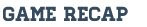 Brandon Top 4:
1. Leah LaFleur - 55
2. Layne Petrowski - 62
3. Zoe Cooney - 64
4. Hailee McCormick - 77

Flushing Top 4:
1. AC Fox - 49
2. Courtney Pemberton - 54
3. Megan Kassuba - 57
4. Ramsey Lechota - 58